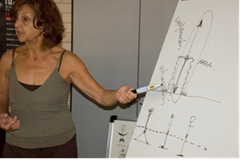 MONA BELIZÁNDesarrolla  i Moviment ® en colaboración con profesionales del Centro de Estudios de Educación Corporal, como síntesis de su formación como maestra, profesora de danza, antropóloga y docente del Método Cos-Art©.Se formó y colaboró con Yiya Díaz, autora del Método Cos-Art, durante 25 años actuando entre otros como co-directora de los  Cursos de Formación de Educador Corporal para Músicos (Conservatorio de Sant Andreu, Conservatorio del Liceu y curso de Posgrado de  de Barcelona).Ha sido Profesora de Educación Corporal para Instrumentistas y Cantantes  en el Conservatorio Superior de Música de las Islas Baleares y del Conservatorio Profesional de Música y Danza de Mallorca.Ha sido docente invitada en diferentes cursos dentro y fuera del estado español: Dirección Coral de Lérida, Medina del Campo, Universidad de las Islas Baleares, Universidad de Burgos, Federación Coral de Castilla y León, Orquesta de Joves Intèrprets dels Països Catalans, Escuela de Pedagogía Musical de la Universidad de las Islas Baleares, Escola d’Estiu de Mallorca, CIFE Palencia, Conservatorio Manuel de Falla de Zaragoza, Cos i Música de Sitges, Associazione Culturale di Musica e Danza “Il sole e la luna” de Roma, Escuela de Profesorado de Danza y Departamento de Promociones Asistemáticas de la Provincia de Santa Fe, Argentina, entre otros.En el mes de enero de 2001 funda y dirige el Estudio Cuerpo y Movimiento en Palma de Mallorca y desde el año 2005 coordina el Centro de Estudios de Educación Corporal, agrupación de profesionales relacionados con el estudio,  investigación y didácticas de la educación  del cuerpo en ámbitos artísticos, educativos, de género, tercera edad, jóvenes, minorías étnicas, sanitarios, terapéuticos y cotidianos. Es profesora de  del Personaje en la escuela del Teatre Sans de Estudi Zero Teatre, desde su fundación en el año 1995.Perteneció al equipo fundador y pedagógico de Genèrica, Escola per l’Igualtat del Consell de Mallorca, siendo responsable de los programas de educación corporal para el empoderamiento de la mujer. Ha sido asesora de  contra la Anorexia y Bulimia en lo referente a la problemática del cuerpo y su re-educación en los afectados.Ha centrado su actividad docente en la educación corporal en procesos artísticos, pedagógicos y cotidianos y su actividad teórica en la antropología del cuerpo. 